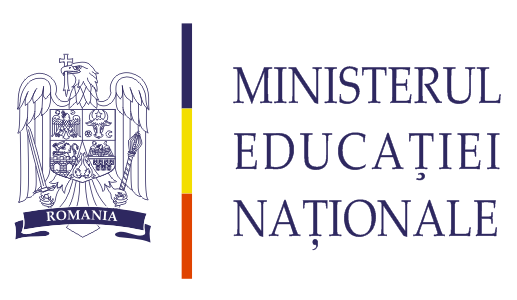 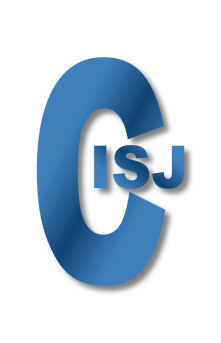 Nr.__5515__/ 28.11.2013Către UNITĂȚI ȘCOLAREÎn atenția direcțiunii și a profesorilor de limba și literatura românăOlimpiada LECTURA CA ABILITATE DE VIAȚĂ Clasa a V-a – XII-aÎn conformitate cu precizările Calendarului olimpiadelor și concursurilor școlare aprobat de MEN pentru anul școlar 2012 - 2013, vă informăm că în data de 7 decembrie 2013 se va desfășura etapa județeană a Olimpiadei LECTURA CA ABILITATE DE VIAȚĂ care se adresează elevilor din clasele a V-a - a XII-a.Din regulamentul concursului, aprobat de MEN  prin adresa nr. 60315/26.09.2013,  vă prezentăm pe scurt câteva aspecte:Art.(2) Obiectivul fundamental este centrat pe încurajarea abordării de către elevi a lecturii ca abilitate de viață, prin intermediul textului ficțional și nonficțional. Art. 3 (1) Olimpiada se adresează tuturor elevilor din gimnaziu şi liceu, capabili să folosească lectura în vederea dezvoltării personale, fără a fi condiționați de parcurgerea programei pentru cursul opțional Lectura și abilitățile de viață, avizat prin OMECTS nr. 3961/3.05.2012. (2) Concurenţilor li se evaluează competenţele de lectură, constând în înţelegerea textelor ficţionale şi nonficţionale sau a unor texte multimodale (compuse din text şi imagine), capacitatea de a reflecta asupra acestora, de a formula opinii, argumente şi interpretări proprii în scris sau în cadrul unei prezentări sau al unei dezbateri. Art. 4. (1) Olimpiada se desfăşoară pe patru niveluri de vârstă și de pregătire didactică, după cum urmează: Nivelul 1 - clasele a V-a și a VI-a; Nivelul 2 - clasele a VII-a și a VIII-a; Nivelul 3 - clasele a IX-a și a X-a; Nivelul 4 - clasele a XI-a și a XII-a. Regulamentul olimpiadei si cărțile selectate pentru etapa națională a olimpiadei Lectura ca abilitate de viață pentru ediția din anul școlar 2013-2014 au fost postate pe site-ul ISJ Covasna la sectiunea Inspector de limba si literatura romana.În vederea organizării etapei județene a acestui concurs, vă rugăm să transmiteți, la secretariatul IȘJ Covasna, în format document,  listele elevilor (maxim 4 elevi / nivel de clasă), până la data de 2.12.2013, și în format electronic pe adresa pandelem@isj.educv.ro, conform anexei.Anexa la adresa nr._5515__/ 28.11.2013Unitatea școlară_________________________________________Nr. ________/ _________Lista elevilor participanți la etapa județeană a Olimpiadei LECTURA CA ABILITATE DE VIAȚĂ Clasa a V-a – XII-aDirector,______________________INSPECTOR ŞCOLAR GENERAL,	INSPECTOR ȘCOLAR,prof. KERESZTELY IRMAprof. MARIA PANDELENr. crt.Numele și prenumele elevuluiUnitatea școlară de proveniențăClasaProfesor îndrumătorVVVIVIVIIVIIVIIIVIIIIXIXXXXIXIXIIXII